Students should use this booklet to help with their workload this year.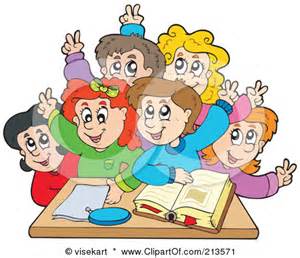 Name: ___________________________		Page 2		Organisational SkillsPage 3	Managing Homework/Where can I get help? Page 4        Study Place/ Revising for test	Page 5		Using Spider DiagramsPage 6		Using Flash CardsPage 7		NotesOrganisational SkillsIn order to study effectively it is important to be organised. Make sure you have the books and equipment you need to study.Folders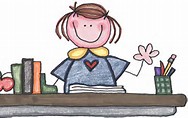 File DividersPoly PocketsPaperPensPencilsHighlightersRubberProtractor					OCompass					RColouring Pencils				G				30cm Ruler					AScissors					NGlue						ICalculator	(Scientific)			SSharpener					EDictionary					DThesaurusInternetLaptop/tablet/mobile phone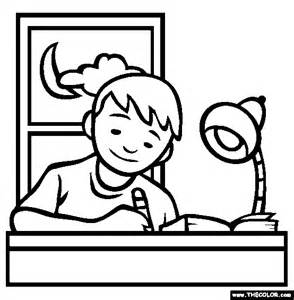 Top Tips for doing homework!Always try to complete your homework  when the teacher gives it to youIf you are unsure about a question, ask for helpShow your homework to a parent/guardian and let them see how well you are doing, keep them in the loop and let them be part of your education.ALWAYS complete homework to the best of your abilityDon’t make excuses for not doing your homework!Where can I get help?Study Place / Revising for Tests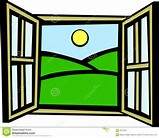 Natural light 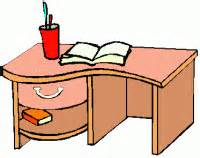                 Use a deskDo a little each day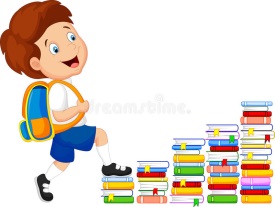 GETTING READYFind a quiet placeSort out your books/arrange your pens/pencils before startingCONCENTRTERead through your school workMake notes to read laterREAD YOUR QUESTIONS CAREFULLYOnceTwiceThird time highlight the important pointsAlways read over any work you complete either for homework or tests and make sure it is grammatically correct.Using Spider DiagramsPlace the main topic in the middle of the page and then draw ‘legs’ radiating outwards. You can then write words or phrases about the object in the centre at the end of the legs.A spider diagram could be used when researching topics for exams etc.                                                                                                                                                  DefinitionddDefinitionDefinition Spider diagrams are an excellent way to jot down thoughts without having to worry about writing long explanations. The simple points in the boxes are there to jog the memory.Using Flash CardsUsing Flash cards helps you to memorise something. You put a question on one side of the card and the answer on the other. Then you memorise the answers to each of the questions.Use flashcards as a quick way of testing what you know.1. On the front of the card, write a key term or question2. On the back of the card, write the definition for the term or the answer to the question,3. Memorise the answer to each definition or question.Mix up the Flash Cards and try to answer the definition or question before looking at the answer. Also you could get a classmate, parent or guardian to ask you the questions.It is easy to make your own flash Cards, simply divide an A4 sheet into either 4 or 8 squares and cut them up. Place a question on one side of the squares and the answer on the other. Write the answer in your own words and make it brief.Example________________________________________________________________________________________________________________________________________________________________________________________________________________________________________________________________________________________________________________________________________________________________________________________________________________________________________________________________________________________________________________________________________________________________________________________________________________________________________________________________________________________________________________________________________________________________________________________________________________________________________________________________________________________________________________________________________________________________________________________________________________________________________________________________________________________________________________________________________________________________________________________________________________________________________________________________________________________________________________________________________________________________________________________________________________________________________________________________________________________________________________________________________________________________________________________________________________________________________________________________________________________________________